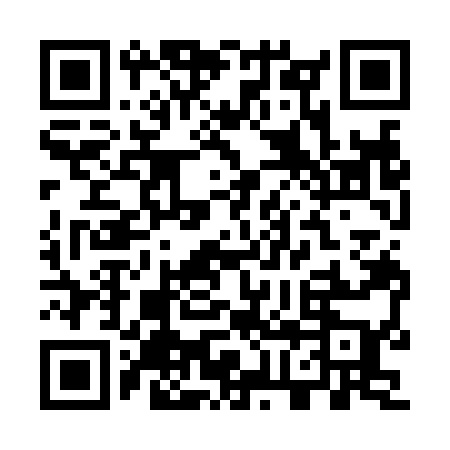 Ramadan times for Coyote Springs, Wyoming, USAMon 11 Mar 2024 - Wed 10 Apr 2024High Latitude Method: Angle Based RulePrayer Calculation Method: Islamic Society of North AmericaAsar Calculation Method: ShafiPrayer times provided by https://www.salahtimes.comDateDayFajrSuhurSunriseDhuhrAsrIftarMaghribIsha11Mon6:086:087:251:174:347:107:108:2612Tue6:076:077:231:174:357:117:118:2713Wed6:056:057:211:164:367:127:128:2814Thu6:036:037:201:164:367:137:138:3015Fri6:026:027:181:164:377:147:148:3116Sat6:006:007:161:154:377:167:168:3217Sun5:585:587:141:154:387:177:178:3318Mon5:565:567:131:154:397:187:188:3419Tue5:545:547:111:154:397:197:198:3620Wed5:535:537:091:144:407:207:208:3721Thu5:515:517:081:144:407:217:218:3822Fri5:495:497:061:144:417:227:228:3923Sat5:475:477:041:134:417:237:238:4124Sun5:455:457:021:134:427:247:248:4225Mon5:435:437:011:134:437:267:268:4326Tue5:425:426:591:134:437:277:278:4427Wed5:405:406:571:124:447:287:288:4628Thu5:385:386:561:124:447:297:298:4729Fri5:365:366:541:124:457:307:308:4830Sat5:345:346:521:114:457:317:318:4931Sun5:325:326:511:114:457:327:328:511Mon5:305:306:491:114:467:337:338:522Tue5:295:296:471:104:467:347:348:533Wed5:275:276:451:104:477:357:358:544Thu5:255:256:441:104:477:377:378:565Fri5:235:236:421:104:487:387:388:576Sat5:215:216:401:094:487:397:398:587Sun5:195:196:391:094:487:407:409:008Mon5:175:176:371:094:497:417:419:019Tue5:155:156:361:084:497:427:429:0210Wed5:145:146:341:084:507:437:439:04